UNIVERSITAS TRIDINANTI PALEMBANG FAKULTAS __________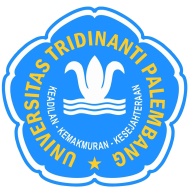 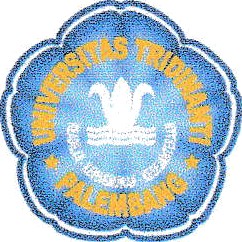 KARTU RENCANA UJIAN & INFORMASI PEMBAYARANSemester ............ Tahun Akademik ........./.........ID Universitas	:	..............................ID Pembayaran	:	..............................NPM		:	..............................Nama Mahasiswa	:		..............................Program Studi	:	...........................................Semester	:	...........................................Dosen P.A.	:		...........................................Tempat/Tgl. Lahir	:	...........................................Pembimbing Akademik,”Terbilang : ..............................................................................................................................................................................Palembang, ..................... 20..... mahasiswa yang bersangkutan,...................................................catatan:    1.  ID pembayaran digunakan untuk melakukan proses pembayaranPembayaran dapat dilakukan di :Seluruh Kantor Bank SUMSEL BABEL.Mesin ATM Bank SUMSEL BABEL dengan menu Pembayaran Pendidikan.....................................................Pembayaran dapat dilakukan sebelum tanggal "4 Januari 2019". Jika s\Jdah memasuki tanggal tersebut, sıstem pembayaran bank tidak bisa proses dan anda tidak bisa melakukan pembayaran.Jika sudah melakukan pembayaran, segera melakukan cetak Kartu Peserta Ujian (KPU) sebanyak 2 lembar di situs sistem informasi akademik (mahasiswa) - menu akademik - rencana studi	‘Perhatikan di setiap baris, mata kuliah, jika tidak ada nama dosen yang mengajar atau terdapat kesalahan nama dosennya, segera melapor ke jurusan masing-masing